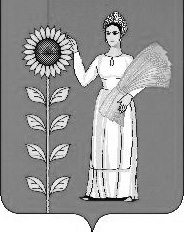 СОВЕТ ДЕПУТАТОВ СЕЛЬСКОГО ПОСЕЛЕНИЯТИХВИНСКИЙ СЕЛЬСОВЕТДобринского муниципального района Липецкой областиРоссийской Федерации17-я сессия VIсозываР Е Ш Е Н И Е09.12.2021 г.               д.Большая Плавица                     № 61– рс  О внесении изменений в Положение  "О бюджетном процессе сельского поселения Тихвинский сельсовет Добринского муниципального района Липецкой области Российской Федерации"         Рассмотрев представленный администрацией сельского поселения проект решения «О внесении изменений в Положение «О бюджетном процессе сельского поселения Тихвинский сельсовет Добринского муниципального района Липецкой области Российской Федерации», принятое решением Совета депутатов сельского   поселения Тихвинский сельсовет №236-рс от 08.07.2020г., руководствуясь  Бюджетным кодексом Российской Федерации от 31 июля 1998 г. N 145-ФЗ, Федеральным законом № 131-ФЗ от 06.10.2003г. « Об общих принципах организации местного управления в Российской Федерации», Уставом  сельского поселения Тихвинский сельсовет, учитывая решение постоянной комиссии по экономике, муниципальной собственности и социальным вопросам, Совет депутатов сельского поселения Тихвинский сельсоветРЕШИЛ:1.Принять изменения в Положение «О бюджетном процессе сельского поселения Тихвинский сельсовет», принятое решением Совета депутатов сельского поселения Тихвинский сельсовет №236-рс 08.07.2020г. (прилагаются).2. Направить указанный нормативно-правовой акт главе сельского поселения для подписания и официального опубликования.3. Настоящее решение вступает в силу со дня его официального обнародования.Председатель Совета депутатовсельского поселенияТихвинский сельсовет                                                   В.И.Макаричева Приняты                                                          решением Совета депутатовсельского поселенияТихвинский  сельсовет №61  -рс от  07.12.2021 г.Измененияв Положение  «О бюджетном процессе сельского поселения Тихвинский сельсовет Добринского муниципального района Липецкой области Российской Федерации»Внести  в Положение «О бюджетном процессе сельского поселения Тихвинский сельсовет Добринского муниципального района Липецкой области Российской Федерации», принятое решением Совета депутатов сельского поселения Тихвинский сельсовет № 236-рс 22.06.2020г. следующие изменения:1. в  статье 40 главы 10 исключить  абзацы:- перечень главных администраторов доходов бюджета сельского поселения;- перечень главных администраторов источников финансирования дефицита бюджета сельского поселения.2  в п.2  статьи 44 главы 10 исключить  абзацы:- перечень главных администраторов доходов бюджета;- перечень главных администраторов источников финансирования дефицита бюджета сельского поселения.Глава  сельского поселенияТихвинский сельсовет                                                     А.Г.Кондратов